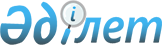 2015-2016 оқу жылына техникалық және кәсіптік, орта білімнен кейінгі білімі бар мамандарды даярлауға арналған мемлекеттік білім беру тапсырысын бекіту туралыОңтүстік Қазақстан облыстық әкімдігінің 2015 жылғы 21 шілдедегі № 222 қаулысы. Оңтүстік Қазақстан облысының Әділет департаментінде 2015 жылғы 23 шілдеде № 3276 болып тіркелді

      «Қазақстан Республикасындағы жергілікті мемлекеттік басқару және өзін-өзі басқару туралы» Қазақстан Республикасының 2001 жылғы 23 қаңтардағы Заңының 27 бабының 2 тармағына, «Бiлiм туралы» Қазақстан Республикасының 2007 жылғы 27 шiлдедегi Заңының 6 бабының 2 тармағының 8) тармақшасына сәйкес Оңтүстiк Қазақстан облысының әкiмдiгi ҚАУЛЫ ЕТЕДI:



      1. 2015-2016 оқу жылына техникалық және кәсіптік, орта білімнен кейінгі білімі бар мамандарды даярлауға арналған мемлекеттік білім беру тапсырысы, облыстық бюджет есебінен, осы қаулыға қосымшаға сәйкес бекітілсін.



      2. «Оңтүстiк Қазақстан облысы Әкімінің аппараты» мемлекеттік мекемесі (Б.Жылқышиев) Қазақстан Республикасының заңнамалық актілерінде белгіленген тәртіпте:

      1) осы қаулының Оңтүстік Қазақстан облысының аумағында таратылатын мерзімді баспа басылымдарында және «Әділет» ақпараттық-құқықтық жүйесінде ресми жариялануын;

      2) осы қаулының Оңтүстік Қазақстан облысы әкімдігінің интернет-ресурсына орналастыруын қамтамасыз етсін.



      3. Осы қаулы оның алғашқы ресми жарияланған күнінен кейін күнтізбелік он күн өткен соң қолданысқа енгізіледі.



      4. Осы қаулының орындалуын бақылау облыс әкiмiнiң орынбасары Е.Қ.Айтахановқа жүктелсiн.      Облыс әкімі                                А.Мырзахметов      Б.Оспанов

      Б.Жылқышиев

      Е.Айтаханов

      С.Каныбеков

      Е.Садыр

      С.Тұяқбаев

      А.Абдуллаев

      Р.Исаева

Оңтүстік Қазақстан облысы

әкімдігінің 2015 жылғы «21»

шілдедегі № 222 қаулысына

қосымша 2015-2016 оқу жылына техникалық және кәсіптік, орта білімнен кейінгі білімі бар мамандарды даярлауға арналған мемлекеттік білім беру тапсырысы, облыстық бюджет есебінен
					© 2012. Қазақстан Республикасы Әділет министрлігінің «Қазақстан Республикасының Заңнама және құқықтық ақпарат институты» ШЖҚ РМК
				№Мамандық кодыМамандарды даярлау бағыттарыМамандарды даярлау бағыттарыБюджеттік бағдарламаның әкімшісіМемлекеттік білім беру тапсырысының көлемі, орын саныМемлекеттік білім беру тапсырысының көлемі, орын саныМемлекеттік білім беру тапсырысының көлемі, орын саныБір айда бір маманды оқытуға жұмсалатын шығыстардың орташа құны, тенге№Мамандық кодыМамандық атауыБіліктілігіБюджеттік бағдарламаның әкімшісіМемлекеттік білім беру тапсырысының көлемі, орын саныМемлекеттік білім беру тапсырысының көлемі, орын саныМемлекеттік білім беру тапсырысының көлемі, орын саныБір айда бір маманды оқытуға жұмсалатын шығыстардың орташа құны, тенге№Мамандық кодыМамандық атауыБіліктілігіБюджеттік бағдарламаның әкімшісі9 сынып11 сыныпОқыту нысаныБір айда бір маманды оқытуға жұмсалатын шығыстардың орташа құны, тенгеШымкент қаласыШымкент қаласыШымкент қаласыШымкент қаласыШымкент қаласыШымкент қаласыШымкент қаласы0300000 Медицина, фармацевтика0300000 Медицина, фармацевтика0300000 Медицина, фармацевтика0300000 Медицина, фармацевтика0300000 Медицина, фармацевтика0300000 Медицина, фармацевтика0300000 Медицина, фармацевтика10301000Емдеу ісі0301013 - Фельдшер«Оңтүстiк Қазақстан облысының денсаулық сақтау басқармасы» мемлекеттiк мекемесi25күндізгі16848, 220301000Емдеу ісі0301023 - Акушер «Оңтүстiк Қазақстан облысының денсаулық сақтау басқармасы» мемлекеттiк мекемесi25күндізгі16848, 230302000Медбикелік іс0302033 - Жалпы практикадағы медбике«Оңтүстiк Қазақстан облысының денсаулық сақтау басқармасы» мемлекеттiк мекемесi125күндізгі16848, 240305000Лабораториялық диагностика0305013 - Медициналық зертханашы«Оңтүстiк Қазақстан облысының денсаулық сақтау басқармасы» мемлекеттiк мекемесi25күндізгі16848, 2Барлығы20002000400000 Өнер және мәдениет0400000 Өнер және мәдениет0400000 Өнер және мәдениет0400000 Өнер және мәдениет0400000 Өнер және мәдениет0400000 Өнер және мәдениет0400000 Өнер және мәдениет50402000Дизайн (бейін бойынша)0402013 - Дизайнер«Оңтүстiк Қазақстан облысы бiлiм, жастар саясаты және тілдерді дамыту басқармасы» мемлекеттiк мекемесi48күндізгі5108960404000Аспаптық орындау және музыкалық өнер эстрадасы (түрлері бойынша)0404013 - Балалар музыка мектебінің оқытушысы, концертмейстер«Оңтүстiк Қазақстан облысы бiлiм, жастар саясаты және тілдерді дамыту басқармасы» мемлекеттiк мекемесi7күндізгі8609470404000Аспаптық орындау және музыкалық өнер эстрадасы (түрлері бойынша)0404023 - Балалар музыка мектебінің оқытушысы, ансамбль оркестрінің әртісі (жетекшісі)«Оңтүстiк Қазақстан облысы бiлiм, жастар саясаты және тілдерді дамыту басқармасы» мемлекеттiк мекемесi124күндізгі8609480404000Аспаптық орындау және музыкалық өнер эстрадасы (түрлері бойынша)0404033 - Балалар музыка мектебінің оқытушысы, халық аспаптар оркестрінің әртісі (жетекшісі)«Оңтүстiк Қазақстан облысы бiлiм, жастар саясаты және тілдерді дамыту басқармасы» мемлекеттiк мекемесi183күндізгі8609490404000Аспаптық орындау және музыкалық өнер эстрадасы (түрлері бойынша)0404043 - Балалар музыка мектебінің оқытушысы, эстрадалық аспаптар оркестрінің әртісі (жетекшісі)«Оңтүстiк Қазақстан облысы бiлiм, жастар саясаты және тілдерді дамыту басқармасы» мемлекеттiк мекемесi82күндізгі86094100405000Хор дирижеры0405013 - Оқытушы, хормейстер«Оңтүстiк Қазақстан облысы бiлiм, жастар саясаты және тілдерді дамыту басқармасы» мемлекеттiк мекемесi16күндізгі86094110406000Музыка теориясы0406013 - Балалар музыка мектебінің оқытушысы«Оңтүстiк Қазақстан облысы бiлiм, жастар саясаты және тілдерді дамыту басқармасы» мемлекеттiк мекемесi4күндізгі86094120407000Ән салу0407013 - Балалар музыка мектебінің оқытушысы, академиялық ән салу әртісі, ансамбль солисі«Оңтүстiк Қазақстан облысы бiлiм, жастар саясаты және тілдерді дамыту басқармасы» мемлекеттiк мекемесi73күндізгі86094130407000Ән салу0407023 - Балалар музыка мектебінің оқытушысы, домбырамен халық әндерін орындау әртісі«Оңтүстiк Қазақстан облысы бiлiм, жастар саясаты және тілдерді дамыту басқармасы» мемлекеттiк мекемесi42күндізгі86094140408000Хореография өнері0408023 - Би ансамблі әртісі«Оңтүстiк Қазақстан облысы бiлiм, жастар саясаты және тілдерді дамыту басқармасы» мемлекеттiк мекемесi6күндізгі86094150412000Кескіндеу, мүсіндеу және графика (түрлері бойынша)0412013 - Суретші«Оңтүстiк Қазақстан облысы бiлiм, жастар саясаты және тілдерді дамыту басқармасы» мемлекеттiк мекемесi8күндізгі51089160412000Кескіндеу, мүсіндеу және графика (түрлері бойынша)0412023 - Cуретші-мүсінші«Оңтүстiк Қазақстан облысы бiлiм, жастар саясаты және тілдерді дамыту басқармасы» мемлекеттiк мекемесi8күндізгі51089170413000Сәндік-қолданбалы және халықтық кәсіпшілік өнері (бейін бойынша)0413153 – Шағын кескіндеу суретшісі«Оңтүстiк Қазақстан облысы бiлiм, жастар саясаты және тілдерді дамыту басқармасы» мемлекеттiк мекемесi8күндізгі51089180413000Сәндік-қолданбалы және халықтық кәсіпшілік өнері (бейін бойынша)0413163 - Суретші«Оңтүстiк Қазақстан облысы бiлiм, жастар саясаты және тілдерді дамыту басқармасы» мемлекеттiк мекемесi16күндізгі51089Барлығы184170140500000-Қызмет көрсету, экономика және басқару0500000-Қызмет көрсету, экономика және басқару0500000-Қызмет көрсету, экономика және басқару0500000-Қызмет көрсету, экономика және басқару0500000-Қызмет көрсету, экономика және басқару0500000-Қызмет көрсету, экономика және басқару0500000-Қызмет көрсету, экономика және басқару190502000Телекоммуникациялық құралдар мен тұрмыстық техникаларды жөндеу және қызмет көрсету (салалар бойынша) 0502012 - Радиоэлектрондықжабдықтарды жөндеу жәнеоған қызмет көрсетужөніндегі радиомеханик (радио,теле-, аудио-, бейне)«Оңтүстiк Қазақстан облысы бiлiм, жастар саясаты және тілдерді дамыту басқармасы» мемлекеттiк мекемесi25күндізгі15831200503000Слесарлық іс0503012 - Электр құрал жабдықтарын жөндеуші слесарь-электрик«Оңтүстiк Қазақстан облысы бiлiм, жастар саясаты және тілдерді дамыту басқармасы» мемлекеттiк мекемесi50күндізгі15831210508000Тамақтандыруды ұйымдастыру 0508012 - Аспаз«Оңтүстiк Қазақстан облысы бiлiм, жастар саясаты және тілдерді дамыту басқармасы» мемлекеттiк мекемесi100күндізгі15831220508000Тамақтандыруды ұйымдастыру 0508022 - Кондитер«Оңтүстiк Қазақстан облысы бiлiм, жастар саясаты және тілдерді дамыту басқармасы» мемлекеттiк мекемесi75күндізгі15831Барлығы25025000800000 Мұнай, газ және химия өндірісі0800000 Мұнай, газ және химия өндірісі0800000 Мұнай, газ және химия өндірісі0800000 Мұнай, газ және химия өндірісі0800000 Мұнай, газ және химия өндірісі0800000 Мұнай, газ және химия өндірісі0800000 Мұнай, газ және химия өндірісі230802000Мұнай-газ құбырлары мен мұнай-газ қоймаларын салу және пайдалану0802043 – Техник-механик«Оңтүстiк Қазақстан облысы бiлiм, жастар саясаты және тілдерді дамыту басқармасы» мемлекеттiк мекемесi25күндізгі15831Барлығы252500900000 Энергетика0900000 Энергетика0900000 Энергетика0900000 Энергетика0900000 Энергетика0900000 Энергетика0900000 Энергетика240901000Электр станциялары мен желілерінің электр жабдықтары (түрлері бойынша)0901012 - Электромонтер (барлық атаулар)«Оңтүстiк Қазақстан облысы бiлiм, жастар саясаты және тілдерді дамыту басқармасы» мемлекеттiк мекемесi25күндізгі15831250902000Электрмен қамтамасыз ету (салалар бойынша)0902033 - Техник-электрик«Оңтүстiк Қазақстан облысы бiлiм, жастар саясаты және тілдерді дамыту басқармасы» мемлекеттiк мекемесi125күндізгі15831260906000Жылу электр станцияларының жылу энергетикалық қондырғылары0906033 - Техник-энергетик«Оңтүстiк Қазақстан облысы бiлiм, жастар саясаты және тілдерді дамыту басқармасы» мемлекеттiк мекемесi25күндізгі15831270911000Электр және электрлі механикалық жабдықтарды техникалық пайдалану, қызмет көрсету және жөндеу (түрлері бойынша)0911013 – Электр механигі«Оңтүстiк Қазақстан облысы бiлiм, жастар саясаты және тілдерді дамыту басқармасы» мемлекеттiк мекемесi75күндізгі15831Барлығы25025001000000-Металлургия және машина жасау1000000-Металлургия және машина жасау1000000-Металлургия және машина жасау1000000-Металлургия және машина жасау1000000-Металлургия және машина жасау1000000-Металлургия және машина жасау1000000-Металлургия және машина жасау281013000Механикалық өңдеу, өлшеу- бақылау құралдары және өндірістегі автоматика1013062 - Бақылау өлшеу аспаптары және автоматика бойынша слесарі«Оңтүстiк Қазақстан облысы бiлiм, жастар саясаты және тілдерді дамыту басқармасы» мемлекеттiк мекемесi50күндізгі15831Барлығы505001100000- Көлік (салалар бойынша)1100000- Көлік (салалар бойынша)1100000- Көлік (салалар бойынша)1100000- Көлік (салалар бойынша)1100000- Көлік (салалар бойынша)1100000- Көлік (салалар бойынша)1100000- Көлік (салалар бойынша)291108000Темір жол жылжымалы құрамдарын пайдалану, жөндеу және техникалық қызмет көрсету (түрлері бойынша)1108183 – Техник-электромеханик«Оңтүстiк Қазақстан облысы бiлiм, жастар саясаты және тілдерді дамыту басқармасы» мемлекеттiк мекемесi25күндізгі15831301109000Токарлық іс және металл өңдеу (түрлері бойынша)1109012 - Токарь«Оңтүстiк Қазақстан облысы бiлiм, жастар саясаты және тілдерді дамыту басқармасы» мемлекеттiк мекемесi25күндізгі15831311112000Өнеркәсіп машиналары мен жабдықтарын пайдалану 1112032 – Слесарь-жөндеуші«Оңтүстiк Қазақстан облысы бiлiм, жастар саясаты және тілдерді дамыту басқармасы» мемлекеттiк мекемесi25күндізгі15831321114000Дәнекерлеу ісі (түрлері бойынша)1114042 – Электр газымен дәнекерлеуші«Оңтүстiк Қазақстан облысы бiлiм, жастар саясаты және тілдерді дамыту басқармасы» мемлекеттiк мекемесi17550күндізгі15831331115000Өндірістегі электрлік-механикалық жабдықтар (түрлері бойынша)1115042 – Электр жабдықтарын жөндеуші және қызмет көрсетуші электр монтері«Оңтүстiк Қазақстан облысы бiлiм, жастар саясаты және тілдерді дамыту басқармасы» мемлекеттiк мекемесi25күндізгі15831Барлығы325250751200000 Өндіру, монтаждау, пайдалану және жөндеу (салалар бойынша)1200000 Өндіру, монтаждау, пайдалану және жөндеу (салалар бойынша)1200000 Өндіру, монтаждау, пайдалану және жөндеу (салалар бойынша)1200000 Өндіру, монтаждау, пайдалану және жөндеу (салалар бойынша)1200000 Өндіру, монтаждау, пайдалану және жөндеу (салалар бойынша)1200000 Өндіру, монтаждау, пайдалану және жөндеу (салалар бойынша)1200000 Өндіру, монтаждау, пайдалану және жөндеу (салалар бойынша)341201000Автомобиль көлігіне техникалық қызмет көрсету, жөндеу және пайдалану1201062 – Автокөліктердің электр құрылғыларын жөндеуші электрик«Оңтүстiк Қазақстан облысы бiлiм, жастар саясаты және тілдерді дамыту басқармасы» мемлекеттiк мекемесi125күндізгі15831351201000Автомобиль көлігіне техникалық қызмет көрсету, жөндеу және пайдалану1201072 - Автокөлікті жөндеу слесарі«Оңтүстiк Қазақстан облысы бiлiм, жастар саясаты және тілдерді дамыту басқармасы» мемлекеттiк мекемесi100күндізгі15831361201000Автомобиль көлігіне техникалық қызмет көрсету, жөндеу және пайдалану1201123 - Техник-механик«Оңтүстiк Қазақстан облысы бiлiм, жастар саясаты және тілдерді дамыту басқармасы» мемлекеттiк мекемесi50күндізгі15831371202000Тасымалдауды ұйымдастыру және көлікте қозғалысты басқару (салалар бойынша)1202063 - Техник«Оңтүстiк Қазақстан облысы бiлiм, жастар саясаты және тілдерді дамыту басқармасы» мемлекеттiк мекемесi50күндізгі15831381209000Тоқу өндірісі (түрлері бойынша)1209012 - Тоқушы«Оңтүстiк Қазақстан облысы бiлiм, жастар саясаты және тілдерді дамыту басқармасы» мемлекеттiк мекемесi75күндізгі15831391211000Тігін өндірісі және киімдерді үлгілеу1211062 - Арнайы тігінші«Оңтүстiк Қазақстан облысы бiлiм, жастар саясаты және тілдерді дамыту басқармасы» мемлекеттiк мекемесi7575күндізгі15831401211000Тігін өндірісі және киімдерді үлгілеу1211072 - Модельер-пішуші«Оңтүстiк Қазақстан облысы бiлiм, жастар саясаты және тілдерді дамыту басқармасы» мемлекеттiк мекемесi42күндізгі15831411219000Нан пісіру, макарон және кондитерлік өндірісі1219042 - Бисквит даярлаушы«Оңтүстiк Қазақстан облысы бiлiм, жастар саясаты және тілдерді дамыту басқармасы» мемлекеттiк мекемесi25күндізгі15831421219000Нан пісіру, макарон және кондитерлік өндірісі1219132 - Наубайшы шебер«Оңтүстiк Қазақстан облысы бiлiм, жастар саясаты және тілдерді дамыту басқармасы» мемлекеттiк мекемесi25күндізгі15831431222000Консервілер және тағам концентраттары өндірісі1222073 - Техник-технолог«Оңтүстiк Қазақстан облысы бiлiм, жастар саясаты және тілдерді дамыту басқармасы» мемлекеттiк мекемесi25күндізгі15831441226000Тамақтандыру кәсіпорындарының өнім өндіру технологиясы және оны ұйымдастыру1226043 - Техник-технолог «Оңтүстiк Қазақстан облысы бiлiм, жастар саясаты және тілдерді дамыту басқармасы» мемлекеттiк мекемесi25күндізгі15831Барлығы692617751300000 - Байланыс, телекоммуникация және ақпараттық технологиялар1300000 - Байланыс, телекоммуникация және ақпараттық технологиялар1300000 - Байланыс, телекоммуникация және ақпараттық технологиялар1300000 - Байланыс, телекоммуникация және ақпараттық технологиялар1300000 - Байланыс, телекоммуникация және ақпараттық технологиялар1300000 - Байланыс, телекоммуникация және ақпараттық технологиялар1300000 - Байланыс, телекоммуникация және ақпараттық технологиялар451302000Автоматтандыру және басқару (бейін бойынша)1302023 - Электромеханик«Оңтүстiк Қазақстан облысы бiлiм, жастар саясаты және тілдерді дамыту басқармасы» мемлекеттiк мекемесi12525күндізгі15831461303000Темір жол көлігіндегі автоматика, телемеханика және қозғалысты басқару1303043 – Электр механигі«Оңтүстiк Қазақстан облысы бiлiм, жастар саясаты және тілдерді дамыту басқармасы» мемлекеттiк мекемесi25күндізгі15831471304000Есептеу техникасы және бағдарламалық қамтамасыз ету (түрлері бойынша)1304012 - Электрондық есептеу машиналарының операторы«Оңтүстiк Қазақстан облысы бiлiм, жастар саясаты және тілдерді дамыту басқармасы» мемлекеттiк мекемесi40күндізгі15831481304000Есептеу техникасы және бағдарламалық қамтамасыз ету (түрлері бойынша)1304033 - Техник«Оңтүстiк Қазақстан облысы бiлiм, жастар саясаты және тілдерді дамыту басқармасы» мемлекеттiк мекемесi75күндізгі15831491304000Есептеу техникасы және бағдарламалық қамтамасыз ету (түрлері бойынша)1304043 - Техник-программист «Оңтүстiк Қазақстан облысы бiлiм, жастар саясаты және тілдерді дамыту басқармасы» мемлекеттiк мекемесi75күндізгі15831501304000Есептеу техникасы және бағдарламалық қамтамасыз ету (түрлері бойынша)1304063 - Компьютерлік құрылғыларға қызмет көрсетуші техник«Оңтүстiк Қазақстан облысы бiлiм, жастар саясаты және тілдерді дамыту басқармасы» мемлекеттiк мекемесi100күндізгі15831511305000Ақпараттық жүйелер (қолдану саласы бойынша)1305023 - Техник-бағдарламашы«Оңтүстiк Қазақстан облысы бiлiм, жастар саясаты және тілдерді дамыту басқармасы» мемлекеттiк мекемесi50күндізгі15831521306000Радиоэлектроника және байланыс (түрлері бойынша) 1306022 - Телефон байланысының электр монтері«Оңтүстiк Қазақстан облысы бiлiм, жастар саясаты және тілдерді дамыту басқармасы» мемлекеттiк мекемесi25күндізгі15831531306000Радиоэлектроника және байланыс (түрлері бойынша)  1306032 – Пошта байланыс операторы«Оңтүстiк Қазақстан облысы бiлiм, жастар саясаты және тілдерді дамыту басқармасы» мемлекеттiк мекемесi25күндізгі15831541306000Радиоэлектроника және байланыс (түрлері бойынша)  1306052 – Байланысты монтаждаушы-кабелші«Оңтүстiк Қазақстан облысы бiлiм, жастар саясаты және тілдерді дамыту басқармасы» мемлекеттiк мекемесi25күндізгі15831551306000Радиоэлектроника және байланыс (түрлері бойынша)  1306062 - Пошта жабдықтарының электромеханигі«Оңтүстiк Қазақстан облысы бiлiм, жастар саясаты және тілдерді дамыту басқармасы» мемлекеттiк мекемесi25күндізгі15831561306000Радиоэлектроника және байланыс (түрлері бойынша)  1306093 - Байланыс технигі«Оңтүстiк Қазақстан облысы бiлiм, жастар саясаты және тілдерді дамыту басқармасы» мемлекеттiк мекемесi10025күндізгі15831571307000Электр байланысы және желімен хабарлаудың желілік құрылыстарын пайдалану1307022 - Электр байланысы және желімен хабарлау желілік құрылыстарының электр монтері«Оңтүстiк Қазақстан облысы бiлiм, жастар саясаты және тілдерді дамыту басқармасы» мемлекеттiк мекемесi25күндізгі15831Барлығы765715501400000 Құрылыс және коммуналдық шаруашылық1400000 Құрылыс және коммуналдық шаруашылық1400000 Құрылыс және коммуналдық шаруашылық1400000 Құрылыс және коммуналдық шаруашылық1400000 Құрылыс және коммуналдық шаруашылық1400000 Құрылыс және коммуналдық шаруашылық1400000 Құрылыс және коммуналдық шаруашылық581401000Ғимараттар мен құрылымдарды салу және пайдалану1401022 - Ағаш ұстасы«Оңтүстiк Қазақстан облысы бiлiм, жастар саясаты және тілдерді дамыту басқармасы» мемлекеттiк мекемесi50күндізгі15831591401000Ғимараттар мен құрылымдарды салу және пайдалану1401032 – Құрылыс шебері«Оңтүстiк Қазақстан облысы бiлiм, жастар саясаты және тілдерді дамыту басқармасы» мемлекеттiк мекемесi25күндізгі15831601401000Ғимараттар мен құрылымдарды салу және пайдалану1401042 - Сылақшы«Оңтүстiк Қазақстан облысы бiлiм, жастар саясаты және тілдерді дамыту басқармасы» мемлекеттiк мекемесi50күндізгі15831611401000Ғимараттар мен құрылымдарды салу және пайдалану1401213 - Техник-құрылысшы«Оңтүстiк Қазақстан облысы бiлiм, жастар саясаты және тілдерді дамыту басқармасы» мемлекеттiк мекемесi100күндізгі15831621402000Жол-құрылыс машиналарын техникалық пайдалану (түрлері бойынша) 1402102 - Бір ожаулы экскаватор машинисі«Оңтүстiк Қазақстан облысы бiлiм, жастар саясаты және тілдерді дамыту басқармасы» мемлекеттiк мекемесi25күндізгі15831631402000Жол-құрылыс машиналарын техникалық пайдалану (түрлері бойынша)1402203 - Техник-механик«Оңтүстiк Қазақстан облысы бiлiм, жастар саясаты және тілдерді дамыту басқармасы» мемлекеттiк мекемесi50күндізгі15831641402000Жол - құрылыс машиналарын техникалық пайдалану (түрлері бойынша)1402162 - Автомобиль кранының машинисі«Оңтүстiк Қазақстан облысы бiлiм, жастар саясаты және тілдерді дамыту басқармасы» мемлекеттiк мекемесi50күндізгі15831651407000Гидротехникалық құрылыс1407013 – Техник-гидротехник«Оңтүстiк Қазақстан облысы бiлiм, жастар саясаты және тілдерді дамыту басқармасы» мемлекеттiк мекемесi25күндізгі15831661410000Автомобиль жолдары мен аэродромдар құрылысы1410013 – Техник-құрылысшы«Оңтүстiк Қазақстан облысы бiлiм, жастар саясаты және тілдерді дамыту басқармасы» мемлекеттiк мекемесi50күндізгі15831671414000Жиһаз өндірісі (түрлері бойынша)1414012 - Жиһаз жинақтаушы «Оңтүстiк Қазақстан облысы бiлiм, жастар саясаты және тілдерді дамыту басқармасы» мемлекеттiк мекемесi5050күндізгі15831Барлығы525450751500000-Ауыл шаруашылығы, ветеринария және экология1500000-Ауыл шаруашылығы, ветеринария және экология1500000-Ауыл шаруашылығы, ветеринария және экология1500000-Ауыл шаруашылығы, ветеринария және экология1500000-Ауыл шаруашылығы, ветеринария және экология1500000-Ауыл шаруашылығы, ветеринария және экология1500000-Ауыл шаруашылығы, ветеринария және экология681502000Агрономия1502043 - Өсімдікті қорғау агрономы«Оңтүстiк Қазақстан облысы бiлiм, жастар саясаты және тілдерді дамыту басқармасы» мемлекеттiк мекемесi25күндізгі15641691504000Фермер шаруашылығы (бейін бойынша) 1504062 - Ауыл шаруашылық өндірісіндегі тракторшы-машинист«Оңтүстiк Қазақстан облысы бiлiм, жастар саясаты және тілдерді дамыту басқармасы» мемлекеттiк мекемесi25күндізгі15641701508000Орман шаруашылығы, бақ-саябақ және ландшафт құрылысы ( түрлері бойынша)1508043 - Орман шебері«Оңтүстiк Қазақстан облысы бiлiм, жастар саясаты және тілдерді дамыту басқармасы» мемлекеттiк мекемесi25күндізгі15641711510000Ауыл шаруашылығын механикаландыру1510043 - Техник-механик«Оңтүстiк Қазақстан облысы бiлiм, жастар саясаты және тілдерді дамыту басқармасы» мемлекеттiк мекемесi25күндізгі15641721512000Зоотехния1512093 – Техник- құс өсіруші«Оңтүстiк Қазақстан облысы бiлiм, жастар саясаты және тілдерді дамыту басқармасы» мемлекеттiк мекемесi25күндізгі15641731513000Ветеринария 1513083 - Ветеринарлық фельдшер-инспектор«Оңтүстiк Қазақстан облысы бiлiм, жастар саясаты және тілдерді дамыту басқармасы» мемлекеттiк мекемесi25күндізгі15641741513000Ветеринария 1513063 – Ветеринарлық техник«Оңтүстiк Қазақстан облысы бiлiм, жастар саясаты және тілдерді дамыту басқармасы» мемлекеттiк мекемесi75күндізгі15641751514000Экология және табиғат ресурстарын тиімді пайдалану (салалар бойынша)1514093 - Эколог«Оңтүстiк Қазақстан облысы бiлiм, жастар саясаты және тілдерді дамыту басқармасы» мемлекеттiк мекемесi25күндізгі15641Барлығы2502500Шымкент қаласы бойынша барлығы35163027489Арыс қаласыАрыс қаласыАрыс қаласыАрыс қаласыАрыс қаласыАрыс қаласыАрыс қаласы0500000-Қызмет көрсету, экономика және басқару0500000-Қызмет көрсету, экономика және басқару0500000-Қызмет көрсету, экономика және басқару0500000-Қызмет көрсету, экономика және басқару0500000-Қызмет көрсету, экономика және басқару0500000-Қызмет көрсету, экономика және басқару0500000-Қызмет көрсету, экономика және басқару760508000Тамақтандыруды ұйымдастыру 0508012 - Аспаз«Оңтүстiк Қазақстан облысы бiлiм, жастар саясаты және тілдерді дамыту басқармасы» мемлекеттiк мекемесi25күндізгі19235Барлығы252501100000- Көлік (салалар бойынша)1100000- Көлік (салалар бойынша)1100000- Көлік (салалар бойынша)1100000- Көлік (салалар бойынша)1100000- Көлік (салалар бойынша)1100000- Көлік (салалар бойынша)1100000- Көлік (салалар бойынша)771108000Темір жол жылжымалы құрамдарын пайдалану, жөндеу және техникалық қызмет көрсету (түрлері бойынша)1108062 - Тепловоз машинисінің көмекшісі«Оңтүстiк Қазақстан облысы бiлiм, жастар саясаты және тілдерді дамыту басқармасы» мемлекеттiк мекемесi25күндізгі19235781114000Дәнекерлеу ісі (түрлері бойынша)1114042 – Электр газымен дәнекерлеуші«Оңтүстiк Қазақстан облысы бiлiм, жастар саясаты және тілдерді дамыту басқармасы» мемлекеттiк мекемесi25күндізгі19235Барлығы505001200000 Өндіру, монтаждау, пайдалану және жөндеу (салалар бойынша)1200000 Өндіру, монтаждау, пайдалану және жөндеу (салалар бойынша)1200000 Өндіру, монтаждау, пайдалану және жөндеу (салалар бойынша)1200000 Өндіру, монтаждау, пайдалану және жөндеу (салалар бойынша)1200000 Өндіру, монтаждау, пайдалану және жөндеу (салалар бойынша)1200000 Өндіру, монтаждау, пайдалану және жөндеу (салалар бойынша)1200000 Өндіру, монтаждау, пайдалану және жөндеу (салалар бойынша)791211000Тігін өндірісі және киімдерді үлгілеу1211062 - Арнайы тігінші«Оңтүстiк Қазақстан облысы бiлiм, жастар саясаты және тілдерді дамыту басқармасы» мемлекеттiк мекемесi25күндізгі19235Барлығы252501300000 - Байланыс, телекоммуникация және ақпараттық технологиялар1300000 - Байланыс, телекоммуникация және ақпараттық технологиялар1300000 - Байланыс, телекоммуникация және ақпараттық технологиялар1300000 - Байланыс, телекоммуникация және ақпараттық технологиялар1300000 - Байланыс, телекоммуникация және ақпараттық технологиялар1300000 - Байланыс, телекоммуникация және ақпараттық технологиялар1300000 - Байланыс, телекоммуникация және ақпараттық технологиялар801303000Темір жол көлігіндегі автоматика, телемеханика және қозғалысты басқару1303022 - Сигнал беру, орталықтандыру және бұғаттау құрылғыларына қызмет көрсету және жөндеу электр монтері«Оңтүстiк Қазақстан облысы бiлiм, жастар саясаты және тілдерді дамыту басқармасы» мемлекеттiк мекемесi25күндізгі19235Барлығы252501400000 Құрылыс және коммуналдық шаруашылық1400000 Құрылыс және коммуналдық шаруашылық1400000 Құрылыс және коммуналдық шаруашылық1400000 Құрылыс және коммуналдық шаруашылық1400000 Құрылыс және коммуналдық шаруашылық1400000 Құрылыс және коммуналдық шаруашылық1400000 Құрылыс және коммуналдық шаруашылық811401000Ғимараттар мен құрылымдарды салу және пайдалану1401032 – Құрылыс шебері«Оңтүстiк Қазақстан облысы бiлiм, жастар саясаты және тілдерді дамыту басқармасы» мемлекеттiк мекемесi25күндізгі19235Барлығы25250Арыс қаласы бойынша барлығы1501500Кентау қаласыКентау қаласыКентау қаласыКентау қаласыКентау қаласыКентау қаласыКентау қаласы0500000-Қызмет көрсету, экономика және басқару0500000-Қызмет көрсету, экономика және басқару0500000-Қызмет көрсету, экономика және басқару0500000-Қызмет көрсету, экономика және басқару0500000-Қызмет көрсету, экономика және басқару0500000-Қызмет көрсету, экономика және басқару0500000-Қызмет көрсету, экономика және басқару820508000Тамақтандыруды ұйымдастыру 0508012 - Аспаз«Оңтүстiк Қазақстан облысы бiлiм, жастар саясаты және тілдерді дамыту басқармасы» мемлекеттiк мекемесi25күндізгі18543830518000Есеп және аудит (салалар бойынша)0518012 – Бухгалтер«Оңтүстік Қазақстан облысы жұмыспен қамтуды үйлестіру және әлеуметтік бағдарламалар басқармасы»11күндізгі97730Барлығы363600900000 Энергетика0900000 Энергетика0900000 Энергетика0900000 Энергетика0900000 Энергетика0900000 Энергетика0900000 Энергетика840902000Электрмен қамтамасыз ету (салалар бойынша)0902033 - Техник-электрик«Оңтүстiк Қазақстан облысы бiлiм, жастар саясаты және тілдерді дамыту басқармасы» мемлекеттiк мекемесi25күндізгі15831850907000Жылу-техникалық жабдықжәне жылумен қамтамасызету жүйелері (түрлері бойынша)0907033 - Техник-жылу технигі«Оңтүстiк Қазақстан облысы бiлiм, жастар саясаты және тілдерді дамыту басқармасы» мемлекеттiк мекемесi25күндізгі15831860910000Электр және электр механикалық жабдықтар (түрлері бойынша)0910053 - Техник-электрик«Оңтүстiк Қазақстан облысы бiлiм, жастар саясаты және тілдерді дамыту басқармасы» мемлекеттiк мекемесi25күндізгі15831Барлығы757501100000- Көлік (салалар бойынша)1100000- Көлік (салалар бойынша)1100000- Көлік (салалар бойынша)1100000- Көлік (салалар бойынша)1100000- Көлік (салалар бойынша)1100000- Көлік (салалар бойынша)1100000- Көлік (салалар бойынша)871114000Дәнекерлеу ісі (түрлері бойынша)1114012 - Дәнекерлеуші (барлық атауларымен)«Оңтүстiк Қазақстан облысы бiлiм, жастар саясаты және тілдерді дамыту басқармасы» мемлекеттiк мекемесi25күндізгі15831881115000Өндірістегі электрлік-механикалық жабдықтар (түрлері бойынша)1115022 – Автоматтар мен жартылай автоматтарды реттеуші«Оңтүстiк Қазақстан облысы бiлiм, жастар саясаты және тілдерді дамыту басқармасы» мемлекеттiк мекемесi25күндізгі15831891115000Өндірістегі электрлік-механикалық жабдықтар (түрлері бойынша)1115042 – Электр жабдықтарын жөндеуші және қызмет көрсетуші электр монтері«Оңтүстiк Қазақстан облысы бiлiм, жастар саясаты және тілдерді дамыту басқармасы» мемлекеттiк мекемесi25күндізгі15831Барлығы757501000000-Металлургия и машина жасау1000000-Металлургия и машина жасау1000000-Металлургия и машина жасау1000000-Металлургия и машина жасау1000000-Металлургия и машина жасау1000000-Металлургия и машина жасау1000000-Металлургия и машина жасау901014000Машина жасау технологиясы (түрлері бойынша)1014023 - Техник-механик«Оңтүстiк Қазақстан облысы бiлiм, жастар саясаты және тілдерді дамыту басқармасы» мемлекеттiк мекемесi25күндізгі15831Барлығы252501200000 Өндіру, монтаждау, пайдалану және жөндеу (салалар бойынша)1200000 Өндіру, монтаждау, пайдалану және жөндеу (салалар бойынша)1200000 Өндіру, монтаждау, пайдалану және жөндеу (салалар бойынша)1200000 Өндіру, монтаждау, пайдалану және жөндеу (салалар бойынша)1200000 Өндіру, монтаждау, пайдалану және жөндеу (салалар бойынша)1200000 Өндіру, монтаждау, пайдалану және жөндеу (салалар бойынша)1200000 Өндіру, монтаждау, пайдалану және жөндеу (салалар бойынша)911201000Автомобиль көлігіне техникалық қызмет көрсету, жөндеу және пайдалану1201072 – Автокөлікті жөндеу слесарі«Оңтүстiк Қазақстан облысы бiлiм, жастар саясаты және тілдерді дамыту басқармасы» мемлекеттiк мекемесi25күндізгі15831921201000Автомобиль көлігіне техникалық қызмет көрсету, жөндеу және пайдалану1201123 – Техник-механик«Оңтүстiк Қазақстан облысы бiлiм, жастар саясаты және тілдерді дамыту басқармасы» мемлекеттiк мекемесi25күндізгі15831931211000Тігін өндірісі және киімдерді үлгілеу1211062 - Арнайы тігінші«Оңтүстік Қазақстан облысы жұмыспен қамтуды үйлестіру және әлеуметтік бағдарламалар басқармасы»12күндізгі97730Барлығы626201300000 - Байланыс, телекоммуникация және ақпараттық технологиялар1300000 - Байланыс, телекоммуникация және ақпараттық технологиялар1300000 - Байланыс, телекоммуникация және ақпараттық технологиялар1300000 - Байланыс, телекоммуникация және ақпараттық технологиялар1300000 - Байланыс, телекоммуникация және ақпараттық технологиялар1300000 - Байланыс, телекоммуникация және ақпараттық технологиялар941304000Есептеу техникасы және бағдарламалық қамтамасыз ету (түрлері бойынша)1304012 - Электрондық есептеу машиналарының операторы«Оңтүстік Қазақстан облысы жұмыспен қамтуды үйлестіру және әлеуметтік бағдарламалар басқармасы»12күндізгі97730Барлығы121201400000 Құрылыс және коммуналдық шаруашылық1400000 Құрылыс және коммуналдық шаруашылық1400000 Құрылыс және коммуналдық шаруашылық1400000 Құрылыс және коммуналдық шаруашылық1400000 Құрылыс және коммуналдық шаруашылық1400000 Құрылыс және коммуналдық шаруашылық1400000 Құрылыс және коммуналдық шаруашылық951401000Ғимараттар мен құрылымдарды салу және пайдалану1401042 - Сылақшы «Оңтүстiк Қазақстан облысы бiлiм, жастар саясаты және тілдерді дамыту басқармасы» мемлекеттiк мекемесi25күндізгі15831961402000Жол-құрылыс машиналарын техникалық пайдалану (түрлері бойынша)1402102 - Бір ожаулы экскаватормашинисі«Оңтүстiк Қазақстан облысы бiлiм, жастар саясаты және тілдерді дамыту басқармасы» мемлекеттiк мекемесi25күндізгі15831971401000Ғимараттар мен құрылымдарды салу және пайдалану1401213 - Техник-құрылысшы«Оңтүстiк Қазақстан облысы бiлiм, жастар саясаты және тілдерді дамыту басқармасы» мемлекеттiк мекемесi25күндізгі15831981405000Газбен қамтамасыз ету жабдықтары мен жүйелерін құрастыру және пайдалану1405043 - Газ объектілері құрал-жабдығын пайдалану технигі«Оңтүстiк Қазақстан облысы бiлiм, жастар саясаты және тілдерді дамыту басқармасы» мемлекеттiк мекемесi25күндізгі15831Барлығы1001000Кентау қаласы бойынша барлығы3853850Түркістан қаласыТүркістан қаласыТүркістан қаласыТүркістан қаласыТүркістан қаласыТүркістан қаласыТүркістан қаласы0100000 – Білім0100000 – Білім0100000 – Білім0100000 – Білім0100000 – Білім0100000 – Білім0100000 – Білім990101000Мектепке дейінгі тәрбие және оқыту0101013 - Мектепке дейінгі ұйымдардың тәрбиешісі«Оңтүстiк Қазақстан облысы бiлiм, жастар саясаты және тілдерді дамыту басқармасы» мемлекеттiк мекемесi25күндізгі209761000105000Бастауыш білім беру0105033 - Шетел тілінен бастауыш білім беру мұғалімі«Оңтүстiк Қазақстан облысы бiлiм, жастар саясаты және тілдерді дамыту басқармасы» мемлекеттiк мекемесi50күндізгі20976Барлығы757500300000 Медицина, фармацевтика0300000 Медицина, фармацевтика0300000 Медицина, фармацевтика0300000 Медицина, фармацевтика0300000 Медицина, фармацевтика0300000 Медицина, фармацевтика0300000 Медицина, фармацевтика1010301000Емдеу ісі0301013 - Фельдшер«Оңтүстiк Қазақстан облысының денсаулық сақтау басқармасы» мемлекеттiк мекемесi25күндізгі21749, 71020301000Емдеу ісі0301023 - Акушер«Оңтүстiк Қазақстан облысының денсаулық сақтау басқармасы» мемлекеттiк мекемесi25күндізгі21749, 71030302000Медбикелік іс0302033 - Жалпы практикадағы медбике«Оңтүстiк Қазақстан облысының денсаулық сақтау басқармасы» мемлекеттiк мекемесi75күндізгі21749, 7Барлығы12501250500000-Қызмет көрсету, экономика және басқару0500000-Қызмет көрсету, экономика және басқару0500000-Қызмет көрсету, экономика және басқару0500000-Қызмет көрсету, экономика және басқару0500000-Қызмет көрсету, экономика және басқару0500000-Қызмет көрсету, экономика және басқару0500000-Қызмет көрсету, экономика және басқару1040508000Тамақтандыруды ұйымдастыру 0508012 - Аспаз«Оңтүстiк Қазақстан облысы бiлiм, жастар саясаты және тілдерді дамыту басқармасы» мемлекеттiк мекемесi25күндізгі19235Барлығы252500900000 Энергетика0900000 Энергетика0900000 Энергетика0900000 Энергетика0900000 Энергетика0900000 Энергетика0900000 Энергетика1050911000Электр және электрлі механикалық жабдықтарды техникалық пайдалану, қызмет көрсету және жөндеу (түрлері бойынша)0911013 – Электр механигі«Оңтүстiк Қазақстан облысы бiлiм, жастар саясаты және тілдерді дамыту басқармасы» мемлекеттiк мекемесi25күндізгі19235Барлығы252501100000- Көлік (салалар бойынша)1100000- Көлік (салалар бойынша)1100000- Көлік (салалар бойынша)1100000- Көлік (салалар бойынша)1100000- Көлік (салалар бойынша)1100000- Көлік (салалар бойынша)1100000- Көлік (салалар бойынша)1061114000Дәнекерлеу ісі (түрлері бойынша)1114042 – Электр газымен дәнекерлеуші«Оңтүстiк Қазақстан облысы бiлiм, жастар саясаты және тілдерді дамыту басқармасы» мемлекеттiк мекемесi25күндізгі19235Барлығы252501200000- Өндіру, монтаждау, пайдалану және жөндеу (салалар бойынша)1200000- Өндіру, монтаждау, пайдалану және жөндеу (салалар бойынша)1200000- Өндіру, монтаждау, пайдалану және жөндеу (салалар бойынша)1200000- Өндіру, монтаждау, пайдалану және жөндеу (салалар бойынша)1200000- Өндіру, монтаждау, пайдалану және жөндеу (салалар бойынша)1200000- Өндіру, монтаждау, пайдалану және жөндеу (салалар бойынша)1200000- Өндіру, монтаждау, пайдалану және жөндеу (салалар бойынша)1071201000Автомобиль көлігіне техникалық қызмет көрсету, жөндеу және пайдалану1201072 - Автокөлікті жөндеу слесарі«Оңтүстiк Қазақстан облысы бiлiм, жастар саясаты және тілдерді дамыту басқармасы» мемлекеттiк мекемесi25күндізгі192351081201000Автомобиль көлігіне техникалық қызмет көрсету, жөндеу және пайдалану1201123 - Техник - механик«Оңтүстiк Қазақстан облысы бiлiм, жастар саясаты және тілдерді дамыту басқармасы» мемлекеттiк мекемесi25күндізгі192351091211000Тігін өндірісі және киімдерді үлгілеу1211062 - Арнайы тігінші«Оңтүстiк Қазақстан облысы бiлiм, жастар саясаты және тілдерді дамыту басқармасы» мемлекеттiк мекемесi50күндізгі192351101211000Тігін өндірісі мен киімдерді үлгілеу1211093 - Техник-технолог«Оңтүстiк Қазақстан облысы бiлiм, жастар саясаты және тілдерді дамыту басқармасы» мемлекеттiк мекемесi25күндізгі19235Барлығы12512501400000 Құрылыс және коммуналдық шаруашылық1400000 Құрылыс және коммуналдық шаруашылық1400000 Құрылыс және коммуналдық шаруашылық1400000 Құрылыс және коммуналдық шаруашылық1400000 Құрылыс және коммуналдық шаруашылық1400000 Құрылыс және коммуналдық шаруашылық1400000 Құрылыс және коммуналдық шаруашылық1111401000Ғимараттар мен құрылымдарды салу және пайдалану1401032 - Құрылыс шебері«Оңтүстiк Қазақстан облысы бiлiм, жастар саясаты және тілдерді дамыту басқармасы» мемлекеттiк мекемесi50күндізгі192351121405000Газбен қамтамасыз ету жабдықтары мен жүйелерін құрастыру және пайдалану1405012 - Газ құбырларын пайдалану және жөндеу слесарі«Оңтүстiк Қазақстан облысы бiлiм, жастар саясаты және тілдерді дамыту басқармасы» мемлекеттiк мекемесi25күндізгі19235Барлығы757501500000-Ауыл шаруашылығы, ветеринария және экология1500000-Ауыл шаруашылығы, ветеринария және экология1500000-Ауыл шаруашылығы, ветеринария және экология1500000-Ауыл шаруашылығы, ветеринария және экология1500000-Ауыл шаруашылығы, ветеринария және экология1500000-Ауыл шаруашылығы, ветеринария және экология1500000-Ауыл шаруашылығы, ветеринария және экология1131504000Фермер шаруашылығы (бейін бойынша)1504032 - Жеміс-көкөніс өсіруші«Оңтүстiк Қазақстан облысы бiлiм, жастар саясаты және тілдерді дамыту басқармасы» мемлекеттiк мекемесi25күндізгі189901141504000Фермер шаруашылығы (бейін бойынша)1504062 - Ауыл шарушашылық өндірісіндегі тракторшы-машинист«Оңтүстiк Қазақстан облысы бiлiм, жастар саясаты және тілдерді дамыту басқармасы» мемлекеттiк мекемесi50күндізгі189901151504000Фермер шаруашылығы (бейін бойынша)1504092 - Электр жабдықтарына қызмет көрсету электр монтері«Оңтүстiк Қазақстан облысы бiлiм, жастар саясаты және тілдерді дамыту басқармасы» мемлекеттiк мекемесi25күндізгі189901161510000Ауыл шаруашылығын механикаландыру1510043 - Техник-механик«Оңтүстiк Қазақстан облысы бiлiм, жастар саясаты және тілдерді дамыту басқармасы» мемлекеттiк мекемесi25күндізгі18990Барлығы1251250Түркістан қаласы бойынша барлығы600475125Бәйдібек ауданыБәйдібек ауданыБәйдібек ауданыБәйдібек ауданыБәйдібек ауданыБәйдібек ауданыБәйдібек ауданы1100000- Көлік (салалар бойынша)1100000- Көлік (салалар бойынша)1100000- Көлік (салалар бойынша)1100000- Көлік (салалар бойынша)1100000- Көлік (салалар бойынша)1100000- Көлік (салалар бойынша)1100000- Көлік (салалар бойынша)1171114000Дәнекерлеу ісі (түрлері бойынша)1114042 – Электр газымен пісіруші «Оңтүстiк Қазақстан облысы бiлiм, жастар саясаты және тілдерді дамыту басқармасы» мемлекеттiк мекемесi25күндізгі20356Барлығы252501200000 Өндіру, монтаждау, пайдалану және жөндеу (салалар бойынша)1200000 Өндіру, монтаждау, пайдалану және жөндеу (салалар бойынша)1200000 Өндіру, монтаждау, пайдалану және жөндеу (салалар бойынша)1200000 Өндіру, монтаждау, пайдалану және жөндеу (салалар бойынша)1200000 Өндіру, монтаждау, пайдалану және жөндеу (салалар бойынша)1200000 Өндіру, монтаждау, пайдалану және жөндеу (салалар бойынша)1200000 Өндіру, монтаждау, пайдалану және жөндеу (салалар бойынша)1181211000Тігін өндірісі және киімдерді үлгілеу1211062 - Арнайы тігінші«Оңтүстiк Қазақстан облысы бiлiм, жастар саясаты және тілдерді дамыту басқармасы» мемлекеттiк мекемесi25күндізгі20356Барлығы252501300000 - Байланыс, телекоммуникация және ақпараттық технологиялар1300000 - Байланыс, телекоммуникация және ақпараттық технологиялар1300000 - Байланыс, телекоммуникация және ақпараттық технологиялар1300000 - Байланыс, телекоммуникация және ақпараттық технологиялар1300000 - Байланыс, телекоммуникация және ақпараттық технологиялар1300000 - Байланыс, телекоммуникация және ақпараттық технологиялар1300000 - Байланыс, телекоммуникация және ақпараттық технологиялар1300000 - Байланыс, телекоммуникация және ақпараттық технологиялар1191304000Есептеу техникасы және бағдарламалық қамтамасыз ету (түрлері бойынша)1304012 - Электрондық есептеу машиналарының операторы«Оңтүстiк Қазақстан облысы бiлiм, жастар саясаты және тілдерді дамыту басқармасы» мемлекеттiк мекемесi25күндізгі20356Барлығы252501500000-Ауыл шаруашылығы, ветеринария және экология1500000-Ауыл шаруашылығы, ветеринария және экология1500000-Ауыл шаруашылығы, ветеринария және экология1500000-Ауыл шаруашылығы, ветеринария және экология1500000-Ауыл шаруашылығы, ветеринария және экология1500000-Ауыл шаруашылығы, ветеринария және экология1500000-Ауыл шаруашылығы, ветеринария және экология1201504000Фермер шаруашылығы (бейін бойынша)1504062 - Ауыл шарушашылық өндірісіндегі тракторшы-машинист«Оңтүстiк Қазақстан облысы бiлiм, жастар саясаты және тілдерді дамыту басқармасы» мемлекеттiк мекемесi25күндізгі200931211504000Фермер шаруашылығы (бейін бойынша)1504092 - Электр жабдықтарына қызмет көрсету электр монтері«Оңтүстiк Қазақстан облысы бiлiм, жастар саясаты және тілдерді дамыту басқармасы» мемлекеттiк мекемесi25күндізгі20356Барлығы50500Бәйдібек ауданы бойынша барлығы1251250Қазығұрт ауданыҚазығұрт ауданыҚазығұрт ауданыҚазығұрт ауданыҚазығұрт ауданыҚазығұрт ауданыҚазығұрт ауданы0500000-Қызмет көрсету, экономика және басқару0500000-Қызмет көрсету, экономика және басқару0500000-Қызмет көрсету, экономика және басқару0500000-Қызмет көрсету, экономика және басқару0500000-Қызмет көрсету, экономика және басқару0500000-Қызмет көрсету, экономика және басқару0500000-Қызмет көрсету, экономика және басқару1220508000Тамақтандыруды ұйымдастыру0508012 - Аспаз«Оңтүстiк Қазақстан облысы бiлiм, жастар саясаты және тілдерді дамыту басқармасы» мемлекеттiк мекемесi25күндізгі20356Барлығы252501100000- Көлік (салалар бойынша)1100000- Көлік (салалар бойынша)1100000- Көлік (салалар бойынша)1100000- Көлік (салалар бойынша)1100000- Көлік (салалар бойынша)1100000- Көлік (салалар бойынша)1100000- Көлік (салалар бойынша)1231114000Дәнекерлеу ісі (түрлері бойынша)1114042 – Электр газымен пісіруші«Оңтүстiк Қазақстан облысы бiлiм, жастар саясаты және тілдерді дамыту басқармасы» мемлекеттiк мекемесi25күндізгі20093Барлығы252501200000 Өндіру, монтаждау, пайдалану және жөндеу (салалар бойынша)1200000 Өндіру, монтаждау, пайдалану және жөндеу (салалар бойынша)1200000 Өндіру, монтаждау, пайдалану және жөндеу (салалар бойынша)1200000 Өндіру, монтаждау, пайдалану және жөндеу (салалар бойынша)1200000 Өндіру, монтаждау, пайдалану және жөндеу (салалар бойынша)1200000 Өндіру, монтаждау, пайдалану және жөндеу (салалар бойынша)1200000 Өндіру, монтаждау, пайдалану және жөндеу (салалар бойынша)1241201000Автомобиль көлігіне техникалық қызмет көрсету, жөндеу және пайдалану1201072 - Автокөлікті жөндеу слесарі«Оңтүстiк Қазақстан облысы бiлiм, жастар саясаты және тілдерді дамыту басқармасы» мемлекеттiк мекемесi

 25күндізгі200931251211000Тігін өндірісі және киімдерді үлгілеу1211062 - Арнайы тігінші«Оңтүстiк Қазақстан облысы бiлiм, жастар саясаты және тілдерді дамыту басқармасы» мемлекеттiк мекемесi

 25күндізгі20356Барлығы5025251500000-Ауыл шаруашылығы, ветеринария және экология1500000-Ауыл шаруашылығы, ветеринария және экология1500000-Ауыл шаруашылығы, ветеринария және экология1500000-Ауыл шаруашылығы, ветеринария және экология1500000-Ауыл шаруашылығы, ветеринария және экология1500000-Ауыл шаруашылығы, ветеринария және экология1500000-Ауыл шаруашылығы, ветеринария және экология1261504000Фермер шаруашылығы (бейін бойынша)1504062 - Ауыл шаруашылық өндірісіндегі тракторшы-машинист«Оңтүстiк Қазақстан облысы бiлiм, жастар саясаты және тілдерді дамыту басқармасы» мемлекеттiк мекемесi25күндізгі20093Барлығы25250Қазығұрт ауданы бойынша барлығы12510025Мақтарал ауданыМақтарал ауданыМақтарал ауданыМақтарал ауданыМақтарал ауданыМақтарал ауданыМақтарал ауданы0100000 – Білім0100000 – Білім0100000 – Білім0100000 – Білім0100000 – Білім0100000 – Білім0100000 – Білім1270101000Мектепке дейінгі тәрбие және оқыту0101013 - Мектепке дейінгі ұйымдардың тәрбиешісі«Оңтүстiк Қазақстан облысы бiлiм, жастар саясаты және тілдерді дамыту басқармасы» мемлекеттiк мекемесi25күндізгі185431280103000Дене тәрбиесі және спорт0103023 – Дене тәрбиесі және спорт пәнінің мұғалімі«Оңтүстiк Қазақстан облысы бiлiм, жастар саясаты және тілдерді дамыту басқармасы» мемлекеттiк мекемесi50күндізгі185431290104000Кәсіптік білім беру (салалар бойынша)0104013 - Өнеркәсіптік оқыту шебері, техник (барлық аталымдар бойынша)«Оңтүстiк Қазақстан облысы бiлiм, жастар саясаты және тілдерді дамыту басқармасы» мемлекеттiк мекемесi25күндізгі185431300104000Кәсіптік білім беру (салалар бойынша)0104023 - Өнеркәсіптік оқыту шебері, техник-технолог (барлық аталымдар бойынша)«Оңтүстiк Қазақстан облысы бiлiм, жастар саясаты және тілдерді дамыту басқармасы» мемлекеттiк мекемесi25күндізгі185431310105000Бастауыш білім беру0105013 - Бастауыш білім беру мұғалімі«Оңтүстiк Қазақстан облысы бiлiм, жастар саясаты және тілдерді дамыту басқармасы» мемлекеттiк мекемесi25күндізгі185431320105000Бастауыш білім беру0105023 - Информатика пәнінен бастауыш білім беру мұғалімі«Оңтүстiк Қазақстан облысы бiлiм, жастар саясаты және тілдерді дамыту басқармасы» мемлекеттiк мекемесi25күндізгі185431330105000Бастауыш білім беру0105033 - Шетел тілінен бастауыш білім беру мұғалімі«Оңтүстiк Қазақстан облысы бiлiм, жастар саясаты және тілдерді дамыту басқармасы» мемлекеттiк мекемесi25күндізгі185431340108000Музыкалық білім беру0108013 – Мектепке дейінгі және негізгі орта білім беру ұйымдарындағы музыка пәнінің мұғалімі«Оңтүстiк Қазақстан облысы бiлiм, жастар саясаты және тілдерді дамыту басқармасы» мемлекеттiк мекемесi25күндізгі185431350111000Негізгі орта білім беру0111063 – Математика мұғалімі«Оңтүстiк Қазақстан облысы бiлiм, жастар саясаты және тілдерді дамыту басқармасы» мемлекеттiк мекемесi25күндізгі18543Барлығы25025000300000 Медицина, фармацевтика0300000 Медицина, фармацевтика0300000 Медицина, фармацевтика0300000 Медицина, фармацевтика0300000 Медицина, фармацевтика0300000 Медицина, фармацевтика0300000 Медицина, фармацевтика1360301000Емдеу ісі0301013 - Фельдшер«Оңтүстiк Қазақстан облысының денсаулық сақтау басқармасы» мемлекеттiк мекемесi25күндізгі27097, 51370301000Емдеу ісі0301023 - Акушер«Оңтүстiк Қазақстан облысының денсаулық сақтау басқармасы» мемлекеттiк мекемесi25күндізгі27097, 51380302000Медбикелік іс0302033 - Жалпы практикадағы медбике«Оңтүстiк Қазақстан облысының денсаулық сақтау басқармасы» мемлекеттiк мекемесi25күндізгі27097, 5Барлығы750750400000 Өнер және мәдениет0400000 Өнер және мәдениет0400000 Өнер және мәдениет0400000 Өнер және мәдениет0400000 Өнер және мәдениет0400000 Өнер және мәдениет0400000 Өнер және мәдениет1390403000Әлеуметтік-мәдени қызметі және халықтық көркемдік шығармашылығы (бейін бойынша)0403013 - Ұйымдастырушы - педагог«Оңтүстiк Қазақстан облысы бiлiм, жастар саясаты және тілдерді дамыту басқармасы» мемлекеттiк мекемесi25күндізгі51089Барлығы252500900000 Энергетика0900000 Энергетика0900000 Энергетика0900000 Энергетика0900000 Энергетика0900000 Энергетика0900000 Энергетика1400902000Электрмен қамтамасыз ету (салалар бойынша)0902033 - Техник-электрик«Оңтүстiк Қазақстан облысы бiлiм, жастар саясаты және тілдерді дамыту басқармасы» мемлекеттiк мекемесi25күндізгі20356Барлығы252501200000 Өндіру, монтаждау, пайдалану және жөндеу (салалар бойынша)1200000 Өндіру, монтаждау, пайдалану және жөндеу (салалар бойынша)1200000 Өндіру, монтаждау, пайдалану және жөндеу (салалар бойынша)1200000 Өндіру, монтаждау, пайдалану және жөндеу (салалар бойынша)1200000 Өндіру, монтаждау, пайдалану және жөндеу (салалар бойынша)1200000 Өндіру, монтаждау, пайдалану және жөндеу (салалар бойынша)1200000 Өндіру, монтаждау, пайдалану және жөндеу (салалар бойынша)1411201000Автомобиль көлігіне техникалық қызмет көрсету, жөндеу және пайдалану 1201062 - Автокөліктердің электр құрылғыларын жөндеуші электрик«Оңтүстiк Қазақстан облысы бiлiм, жастар саясаты және тілдерді дамыту басқармасы» мемлекеттiк мекемесi25күндізгі203561421201000Автомобиль көлігіне техникалық қызмет көрсету, жөндеу және пайдалану 1201072 - Автокөлікті жөндеу слесарі«Оңтүстiк Қазақстан облысы бiлiм, жастар саясаты және тілдерді дамыту басқармасы» мемлекеттiк мекемесi25күндізгі203561431201000Автомобиль көлігіне техникалық қызмет көрсету, жөндеу және пайдалану 1201092 - Көліктерді жөндеу шебері«Оңтүстiк Қазақстан облысы бiлiм, жастар саясаты және тілдерді дамыту басқармасы» мемлекеттiк мекемесi25күндізгі203561441207000Талшықты материалдарды өңдеу технологиясы1207073 -Техник-технолог«Оңтүстiк Қазақстан облысы бiлiм, жастар саясаты және тілдерді дамыту басқармасы» мемлекеттiк мекемесi25күндізгі203561451211000Тігін өндірісі және киімдерді үлгілеу1211072 - Модельер-пішуші«Оңтүстiк Қазақстан облысы бiлiм, жастар саясаты және тілдерді дамыту басқармасы» мемлекеттiк мекемесi25күндізгі203561461211000Тігін өндірісі және киімдерді үлгілеу1211083 - Модельер-конструктор «Оңтүстiк Қазақстан облысы бiлiм, жастар саясаты және тілдерді дамыту басқармасы» мемлекеттiк мекемесi25күндізгі203561471211000Тігін өндірісі және киімдерді үлгілеу1211093 - Техник-технолог «Оңтүстiк Қазақстан облысы бiлiм, жастар саясаты және тілдерді дамыту басқармасы» мемлекеттiк мекемесi25күндізгі20356Барлығы175150251300000 - Байланыс, телекоммуникация және ақпараттық технологиялар1300000 - Байланыс, телекоммуникация және ақпараттық технологиялар1300000 - Байланыс, телекоммуникация және ақпараттық технологиялар1300000 - Байланыс, телекоммуникация және ақпараттық технологиялар1300000 - Байланыс, телекоммуникация және ақпараттық технологиялар1300000 - Байланыс, телекоммуникация және ақпараттық технологиялар1300000 - Байланыс, телекоммуникация және ақпараттық технологиялар1481304000Есептеу техникасы және бағдарламалық қамтамасыз ету (түрлері бойынша)1304043 – Техник-бағдарламашы«Оңтүстiк Қазақстан облысы бiлiм, жастар саясаты және тілдерді дамыту басқармасы» мемлекеттiк мекемесi25күндізгі20356Барлығы252501400000 Құрылыс және коммуналдық шаруашылық1400000 Құрылыс және коммуналдық шаруашылық1400000 Құрылыс және коммуналдық шаруашылық1400000 Құрылыс және коммуналдық шаруашылық1400000 Құрылыс және коммуналдық шаруашылық1400000 Құрылыс және коммуналдық шаруашылық1400000 Құрылыс және коммуналдық шаруашылық1491403000Ішкі санитарлық-техникалық құрылғыларды, желдеткіштерді және инженерлік жүйелерді монтаждау және пайдалану (түрлері бойынша)1403082 – Электргаз дәнекерлеушi«Оңтүстiк Қазақстан облысы бiлiм, жастар саясаты және тілдерді дамыту басқармасы» мемлекеттiк мекемесi5025күндізгі20356Барлығы7550251500000-Ауыл шаруашылығы, ветеринария және экология1500000-Ауыл шаруашылығы, ветеринария және экология1500000-Ауыл шаруашылығы, ветеринария және экология1500000-Ауыл шаруашылығы, ветеринария және экология1500000-Ауыл шаруашылығы, ветеринария және экология1500000-Ауыл шаруашылығы, ветеринария және экология1500000-Ауыл шаруашылығы, ветеринария және экология1501504000Фермер шаруашылығы (бейін бойынша)1504042 - Аспазшы «Оңтүстiк Қазақстан облысы бiлiм, жастар саясаты және тілдерді дамыту басқармасы» мемлекеттiк мекемесi2525күндізгі200931511504000Фермер шаруашылығы (бейін бойынша)1504062 - Ауыл шаруашылық өндірісіндегі тракторшы-машинист«Оңтүстiк Қазақстан облысы бiлiм, жастар саясаты және тілдерді дамыту басқармасы» мемлекеттiк мекемесi50күндізгі200931521504000Фермер шаруашылығы (бейін бойынша)1504113 - Фермер«Оңтүстiк Қазақстан облысы бiлiм, жастар саясаты және тілдерді дамыту басқармасы» мемлекеттiк мекемесi25күндізгі200931531509000Экология және табиғатты қорғау қызметі (түрлері бойынша)1509033 - Техник-гидромелиоратор«Оңтүстiк Қазақстан облысы бiлiм, жастар саясаты және тілдерді дамыту басқармасы» мемлекеттiк мекемесi25күндізгі200931541510000Ауыл шаруашылығын механикаландыру1510043 - Техник-механик«Оңтүстiк Қазақстан облысы бiлiм, жастар саясаты және тілдерді дамыту басқармасы» мемлекеттiк мекемесi25күндізгі200931551513000Ветеринария1513053 - Ветеринарлық фельдшер«Оңтүстiк Қазақстан облысы бiлiм, жастар саясаты және тілдерді дамыту басқармасы» мемлекеттiк мекемесi25күндізгі20093Барлығы20017525Мақтарал ауданы бойынша барлығы850700150Ордабасы ауданыОрдабасы ауданыОрдабасы ауданыОрдабасы ауданыОрдабасы ауданыОрдабасы ауданыОрдабасы ауданы1100000 - Көлік (салалар бойынша)1100000 - Көлік (салалар бойынша)1100000 - Көлік (салалар бойынша)1100000 - Көлік (салалар бойынша)1100000 - Көлік (салалар бойынша)1100000 - Көлік (салалар бойынша)1100000 - Көлік (салалар бойынша)1561114000Дәнекерлеу ісі (түрлері бойынша)1114042 – Электр газымен дәнекерлеуші «Оңтүстiк Қазақстан облысы бiлiм, жастар саясаты және тілдерді дамыту басқармасы» мемлекеттiк мекемесi25күндізгі20356Барлығы252501200000 Өндіру, монтаждау, пайдалану және жөндеу (салалар бойынша)1200000 Өндіру, монтаждау, пайдалану және жөндеу (салалар бойынша)1200000 Өндіру, монтаждау, пайдалану және жөндеу (салалар бойынша)1200000 Өндіру, монтаждау, пайдалану және жөндеу (салалар бойынша)1200000 Өндіру, монтаждау, пайдалану және жөндеу (салалар бойынша)1200000 Өндіру, монтаждау, пайдалану және жөндеу (салалар бойынша)1200000 Өндіру, монтаждау, пайдалану және жөндеу (салалар бойынша)1571201000Автомобиль көлігіне техникалық қызмет көрсету, жөндеу және пайдалану 1201072 – Автокөлікті жөндеу слесарі«Оңтүстiк Қазақстан облысы бiлiм, жастар саясаты және тілдерді дамыту басқармасы» мемлекеттiк мекемесi25күндізгі20356Барлығы252501500000-Ауыл шаруашылығы, ветеринария және экология1500000-Ауыл шаруашылығы, ветеринария және экология1500000-Ауыл шаруашылығы, ветеринария және экология1500000-Ауыл шаруашылығы, ветеринария және экология1500000-Ауыл шаруашылығы, ветеринария және экология1500000-Ауыл шаруашылығы, ветеринария және экология1500000-Ауыл шаруашылығы, ветеринария және экология1581504000Фермер шаруашылығы (бейін бойынша)1504042 - Аспазшы«Оңтүстiк Қазақстан облысы бiлiм, жастар саясаты және тілдерді дамыту басқармасы» мемлекеттiк мекемесi25күндізгі203561591504000Фермер шаруашылығы (бейін бойынша)1504062 - Ауыл шаруашылық өндірісіндегі тракторшы-машинист«Оңтүстiк Қазақстан облысы бiлiм, жастар саясаты және тілдерді дамыту басқармасы» мемлекеттiк мекемесi25күндізгі20093Барлығы50500Ордабасы ауданы бойынша барлығы1001000Отырар ауданыОтырар ауданыОтырар ауданыОтырар ауданыОтырар ауданыОтырар ауданыОтырар ауданы1100000 - Көлік (салалар бойынша)1100000 - Көлік (салалар бойынша)1100000 - Көлік (салалар бойынша)1100000 - Көлік (салалар бойынша)1100000 - Көлік (салалар бойынша)1100000 - Көлік (салалар бойынша)1100000 - Көлік (салалар бойынша)1601114000Дәнекерлеу ісі (түрлері бойынша)1114042 - Электр газымен дәнекерлеуші«Оңтүстiк Қазақстан облысы бiлiм, жастар саясаты және тілдерді дамыту басқармасы» мемлекеттiк мекемесi25күндізгі20356Барлығы252501200000 Өндіру, монтаждау, пайдалану және жөндеу (салалар бойынша)1200000 Өндіру, монтаждау, пайдалану және жөндеу (салалар бойынша)1200000 Өндіру, монтаждау, пайдалану және жөндеу (салалар бойынша)1200000 Өндіру, монтаждау, пайдалану және жөндеу (салалар бойынша)1200000 Өндіру, монтаждау, пайдалану және жөндеу (салалар бойынша)1200000 Өндіру, монтаждау, пайдалану және жөндеу (салалар бойынша)1200000 Өндіру, монтаждау, пайдалану және жөндеу (салалар бойынша)1611201000Автомобиль көлігіне техникалық қызмет көрсету, жөндеу және пайдалану 1201092 - Көліктерді жөндеу шебері«Оңтүстiк Қазақстан облысы бiлiм, жастар саясаты және тілдерді дамыту басқармасы» мемлекеттiк мекемесi25күндізгі20356Барлығы252501500000-Ауыл шаруашылығы, ветеринария және экология1500000-Ауыл шаруашылығы, ветеринария және экология1500000-Ауыл шаруашылығы, ветеринария және экология1500000-Ауыл шаруашылығы, ветеринария және экология1500000-Ауыл шаруашылығы, ветеринария және экология1500000-Ауыл шаруашылығы, ветеринария және экология1500000-Ауыл шаруашылығы, ветеринария және экология1621504000Фермер шаруашылығы (бейін бойынша)1504042 - Аспазшы«Оңтүстiк Қазақстан облысы бiлiм, жастар саясаты және тілдерді дамыту басқармасы» мемлекеттiк мекемесi25күндізгі203561631504000Фермер шаруашылығы (бейін бойынша)1504062 - Ауыл шаруашылық өндірісіндегі тракторшы-машинист«Оңтүстiк Қазақстан облысы бiлiм, жастар саясаты және тілдерді дамыту басқармасы» мемлекеттiк мекемесi25күндізгі20093Барлығы50500Отырар ауданы бойынша барлығы1001000Сайрам ауданыСайрам ауданыСайрам ауданыСайрам ауданыСайрам ауданыСайрам ауданыСайрам ауданы1100000- Көлік (салалар бойынша)1100000- Көлік (салалар бойынша)1100000- Көлік (салалар бойынша)1100000- Көлік (салалар бойынша)1100000- Көлік (салалар бойынша)1100000- Көлік (салалар бойынша)1100000- Көлік (салалар бойынша)1641114000Дәнекерлеу ісі (түрлері бойынша)1114042 – Электр газымен дәнекерлеуші «Оңтүстiк Қазақстан облысы бiлiм, жастар саясаты және тілдерді дамыту басқармасы» мемлекеттiк мекемесi25күндізгі15831Барлығы252501200000 Өндіру, монтаждау, пайдалану және жөндеу (салалар бойынша)1200000 Өндіру, монтаждау, пайдалану және жөндеу (салалар бойынша)1200000 Өндіру, монтаждау, пайдалану және жөндеу (салалар бойынша)1200000 Өндіру, монтаждау, пайдалану және жөндеу (салалар бойынша)1200000 Өндіру, монтаждау, пайдалану және жөндеу (салалар бойынша)1200000 Өндіру, монтаждау, пайдалану және жөндеу (салалар бойынша)1200000 Өндіру, монтаждау, пайдалану және жөндеу (салалар бойынша)1651201000Автомобиль көлігіне техникалық қызмет көрсету, жөндеу және пайдалану 1201062 - Автокөліктердің электр құрылғыларын жөндеуші электрик«Оңтүстiк Қазақстан облысы бiлiм, жастар саясаты және тілдерді дамыту басқармасы» мемлекеттiк мекемесi25күндізгі158311661201000Автомобиль көлігіне техникалық қызмет көрсету, жөндеу және пайдалану 1201072 - Автокөлікті жөндеу слесарі«Оңтүстiк Қазақстан облысы бiлiм, жастар саясаты және тілдерді дамыту басқармасы» мемлекеттiк мекемесi25күндізгі158311671201000Автомобиль көлігіне техникалық қызмет көрсету, жөндеу және пайдалану 1201082 – Автокөліктер шанағын қалпына келтіруші шебер«Оңтүстiк Қазақстан облысы бiлiм, жастар саясаты және тілдерді дамыту басқармасы» мемлекеттiк мекемесi25күндізгі158311681211000Тігін өндірісі және киімдерді үлгілеу1211062 - Арнайы тігінші«Оңтүстiк Қазақстан облысы бiлiм, жастар саясаты және тілдерді дамыту басқармасы» мемлекеттiк мекемесi25күндізгі20356Барлығы10010001500000-Ауыл шаруашылығы, ветеринария және экология1500000-Ауыл шаруашылығы, ветеринария және экология1500000-Ауыл шаруашылығы, ветеринария және экология1500000-Ауыл шаруашылығы, ветеринария және экология1500000-Ауыл шаруашылығы, ветеринария және экология1500000-Ауыл шаруашылығы, ветеринария және экология1500000-Ауыл шаруашылығы, ветеринария және экология1691504000Фермер шаруашылығы (бейін бойынша)1504032 – Жеміс-көкөніс өсіруші«Оңтүстiк Қазақстан облысы бiлiм, жастар саясаты және тілдерді дамыту басқармасы» мемлекеттiк мекемесi25күндізгі156411701504000Фермер шаруашылығы (бейін бойынша)1504062 - Ауыл шаруашылық өндірісіндегі тракторшы-машинист«Оңтүстiк Қазақстан облысы бiлiм, жастар саясаты және тілдерді дамыту басқармасы» мемлекеттiк мекемесi25күндізгі15641Барлығы50500Сайрам ауданы бойынша барлығы1751750Сарыағаш ауданыСарыағаш ауданыСарыағаш ауданыСарыағаш ауданыСарыағаш ауданыСарыағаш ауданыСарыағаш ауданы0500000-Қызмет көрсету, экономика және басқару0500000-Қызмет көрсету, экономика және басқару0500000-Қызмет көрсету, экономика және басқару0500000-Қызмет көрсету, экономика және басқару0500000-Қызмет көрсету, экономика және басқару0500000-Қызмет көрсету, экономика және басқару0500000-Қызмет көрсету, экономика және басқару1710508000Тамақтандыруды ұйымдастыру0508012 - Аспаз«Оңтүстiк Қазақстан облысы бiлiм, жастар саясаты және тілдерді дамыту басқармасы» мемлекеттiк мекемесi25күндізгі20356Барлығы252501100000- Көлік (салалар бойынша)1100000- Көлік (салалар бойынша)1100000- Көлік (салалар бойынша)1100000- Көлік (салалар бойынша)1100000- Көлік (салалар бойынша)1100000- Көлік (салалар бойынша)1100000- Көлік (салалар бойынша)1721114000Дәнекерлеу ісі (түрлері бойынша)1114042 – Электр газымен дәнекерлеуші «Оңтүстiк Қазақстан облысы бiлiм, жастар саясаты және тілдерді дамыту басқармасы» мемлекеттiк мекемесi25күндізгі15831Барлығы252501200000 Өндіру, монтаждау, пайдалану және жөндеу (салалар бойынша)1200000 Өндіру, монтаждау, пайдалану және жөндеу (салалар бойынша)1200000 Өндіру, монтаждау, пайдалану және жөндеу (салалар бойынша)1200000 Өндіру, монтаждау, пайдалану және жөндеу (салалар бойынша)1200000 Өндіру, монтаждау, пайдалану және жөндеу (салалар бойынша)1200000 Өндіру, монтаждау, пайдалану және жөндеу (салалар бойынша)1200000 Өндіру, монтаждау, пайдалану және жөндеу (салалар бойынша)1731201000Автомобиль көлігіне техникалық қызмет көрсету, жөндеу және пайдалану 1201062 - Автокөліктердің электр құрылғыларын жөндеуші электрик«Оңтүстiк Қазақстан облысы бiлiм, жастар саясаты және тілдерді дамыту басқармасы» мемлекеттiк мекемесi25күндізгі158311741201000Автомобиль көлігіне техникалық қызмет көрсету, жөндеу және пайдалану 1201072 - Автокөлікті жөндеу слесарі«Оңтүстiк Қазақстан облысы бiлiм, жастар саясаты және тілдерді дамыту басқармасы» мемлекеттiк мекемесi2525күндізгі158311751201000Автомобиль көлігіне техникалық қызмет көрсету, жөндеу және пайдалану 1201082 - Автокөліктер шанағын қалпына келтіруші шебер«Оңтүстiк Қазақстан облысы бiлiм, жастар саясаты және тілдерді дамыту басқармасы» мемлекеттiк мекемесi75күндізгі158311761211000Тігін өндірісі және киімдерді үлгілеу1211062 - Арнайы тігінші«Оңтүстiк Қазақстан облысы бiлiм, жастар саясаты және тілдерді дамыту басқармасы» мемлекеттiк мекемесi25күндізгі20356Барлығы175125501400000 Құрылыс және коммуналдық шаруашылық1400000 Құрылыс және коммуналдық шаруашылық1400000 Құрылыс және коммуналдық шаруашылық1400000 Құрылыс және коммуналдық шаруашылық1400000 Құрылыс және коммуналдық шаруашылық1400000 Құрылыс және коммуналдық шаруашылық1400000 Құрылыс және коммуналдық шаруашылық1771403000Ішкі санитарлық-техникалық құрылғыларды, желдеткіштерді және инженерлік жүйелерді пайдалану (түрлері бойынша)1403012 - Слесарь-сантехник«Оңтүстiк Қазақстан облысы бiлiм, жастар саясаты және тілдерді дамыту басқармасы» мемлекеттiк мекемесi25күндізгі158311781403000Ішкі санитарлық-техникалық құрылғыларды, желдеткіштерді және инженерлік жүйелерді пайдалану (түрлері бойынша)1403082 - Электргаз дәнекерлеушi«Оңтүстiк Қазақстан облысы бiлiм, жастар саясаты және тілдерді дамыту басқармасы» мемлекеттiк мекемесi2525күндізгі15831Барлығы7525501500000-Ауыл шаруашылығы, ветеринария және экология1500000-Ауыл шаруашылығы, ветеринария және экология1500000-Ауыл шаруашылығы, ветеринария және экология1500000-Ауыл шаруашылығы, ветеринария және экология1500000-Ауыл шаруашылығы, ветеринария және экология1500000-Ауыл шаруашылығы, ветеринария және экология1500000-Ауыл шаруашылығы, ветеринария және экология1791502000Агрономия1502043 - Өсімдікті қорғау агрономы«Оңтүстiк Қазақстан облысы бiлiм, жастар саясаты және тілдерді дамыту басқармасы» мемлекеттiк мекемесi25күндізгі156411801504000Фермер шаруашылығы (бейін бойынша)1504042 - Аспазшы«Оңтүстiк Қазақстан облысы бiлiм, жастар саясаты және тілдерді дамыту басқармасы» мемлекеттiк мекемесi25күндізгі158311811504000Фермер шаруашылығы (бейін бойынша)1504062 - Ауыл шаруашылық өндірісіндегі тракторшы-машинист«Оңтүстiк Қазақстан облысы бiлiм, жастар саясаты және тілдерді дамыту басқармасы» мемлекеттiк мекемесi75күндізгі156411821512000Зоотехния1512103 - Зоотехник«Оңтүстiк Қазақстан облысы бiлiм, жастар саясаты және тілдерді дамыту басқармасы» мемлекеттiк мекемесi25күндізгі156411831513000Ветеринария1513053 - Ветеринарлық фельдшер«Оңтүстiк Қазақстан облысы бiлiм, жастар саясаты және тілдерді дамыту басқармасы» мемлекеттiк мекемесi50күндізгі156411841513000Ветеринария1513063 - Ветеринарлық техник«Оңтүстiк Қазақстан облысы бiлiм, жастар саясаты және тілдерді дамыту басқармасы» мемлекеттiк мекемесi50күндізгі156411851513000Ветеринария1513083 - Ветеринарлық фельдшер-инспектор«Оңтүстiк Қазақстан облысы бiлiм, жастар саясаты және тілдерді дамыту басқармасы» мемлекеттiк мекемесi25күндізгі15641Барлығы27525025Сарыағаш ауданы бойынша барлығы575450125Созақ ауданыСозақ ауданыСозақ ауданыСозақ ауданыСозақ ауданыСозақ ауданыСозақ ауданы1100000- Көлік (салалар бойынша)1100000- Көлік (салалар бойынша)1100000- Көлік (салалар бойынша)1100000- Көлік (салалар бойынша)1100000- Көлік (салалар бойынша)1100000- Көлік (салалар бойынша)1100000- Көлік (салалар бойынша)1861109000Токарлық іс және металл өңдеу (түрлері бойынша)1109012 – Токарь «Оңтүстiк Қазақстан облысы бiлiм, жастар саясаты және тілдерді дамыту басқармасы» мемлекеттiк мекемесi25күндізгі25254Барлығы252501200000- Өндіру, монтаждау, пайдалану және жөндеу (салалар бойынша)1200000- Өндіру, монтаждау, пайдалану және жөндеу (салалар бойынша)1200000- Өндіру, монтаждау, пайдалану және жөндеу (салалар бойынша)1200000- Өндіру, монтаждау, пайдалану және жөндеу (салалар бойынша)1200000- Өндіру, монтаждау, пайдалану және жөндеу (салалар бойынша)1200000- Өндіру, монтаждау, пайдалану және жөндеу (салалар бойынша)1200000- Өндіру, монтаждау, пайдалану және жөндеу (салалар бойынша)1871211000Тігін өндірісі және киімдерді үлгілеу1211062 - Арнайы тігінші«Оңтүстiк Қазақстан облысы бiлiм, жастар саясаты және тілдерді дамыту басқармасы» мемлекеттiк мекемесi25күндізгі25254Барлығы252501500000-Ауыл шаруашылығы, ветеринария және экология1500000-Ауыл шаруашылығы, ветеринария және экология1500000-Ауыл шаруашылығы, ветеринария және экология1500000-Ауыл шаруашылығы, ветеринария және экология1500000-Ауыл шаруашылығы, ветеринария және экология1500000-Ауыл шаруашылығы, ветеринария және экология1500000-Ауыл шаруашылығы, ветеринария және экология1881504000Фермер шаруашылығы (бейін бойынша)1504102 – Слесарь-жөндеуші«Оңтүстiк Қазақстан облысы бiлiм, жастар саясаты және тілдерді дамыту басқармасы» мемлекеттiк мекемесi25күндізгі249131891504000Фермер шаруашылығы (бейін бойынша)1504062 – Ауылшаруашылық өндірісіндегі тракторшы-машинист«Оңтүстiк Қазақстан облысы бiлiм, жастар саясаты және тілдерді дамыту басқармасы» мемлекеттiк мекемесi25күндізгі24913Барлығы50500Созақ ауданы бойынша барлығы1001000Төлеби ауданыТөлеби ауданыТөлеби ауданыТөлеби ауданыТөлеби ауданыТөлеби ауданыТөлеби ауданы0500000-Қызмет көрсету, экономика және басқару0500000-Қызмет көрсету, экономика және басқару0500000-Қызмет көрсету, экономика және басқару0500000-Қызмет көрсету, экономика және басқару0500000-Қызмет көрсету, экономика және басқару0500000-Қызмет көрсету, экономика және басқару0500000-Қызмет көрсету, экономика және басқару1900508000Тамақтандыруды ұйымдастыру0508012 - Аспаз«Оңтүстiк Қазақстан облысы бiлiм, жастар саясаты және тілдерді дамыту басқармасы» мемлекеттiк мекемесi25күндізгі15831Барлығы252501100000- Көлік (салалар бойынша)1100000- Көлік (салалар бойынша)1100000- Көлік (салалар бойынша)1100000- Көлік (салалар бойынша)1100000- Көлік (салалар бойынша)1100000- Көлік (салалар бойынша)1100000- Көлік (салалар бойынша)1911114000Дәнекерлеу ісі (түрлері бойынша)1114042 – Электр газымен дәнекерлеуші «Оңтүстiк Қазақстан облысы бiлiм, жастар саясаты және тілдерді дамыту басқармасы» мемлекеттiк мекемесi5025күндізгі158311921109000Токарлық іс және металл өңдеу (түрлері бойынша)1109012 - Токарь«Оңтүстiк Қазақстан облысы бiлiм, жастар саясаты және тілдерді дамыту басқармасы» мемлекеттiк мекемесi25күндізгі158311931115000Өндірістегі электрлік-механикалық жабдықтар (түрлері бойынша)1115042 - Электр жабдықтарын жөндеуші және қызмет көрсетуші электр монтері«Оңтүстiк Қазақстан облысы бiлiм, жастар саясаты және тілдерді дамыту басқармасы» мемлекеттiк мекемесi2525күндізгі15831Барлығы15075751200000- Өндіру, монтаждау, пайдалану және жөндеу (салалар бойынша)1200000- Өндіру, монтаждау, пайдалану және жөндеу (салалар бойынша)1200000- Өндіру, монтаждау, пайдалану және жөндеу (салалар бойынша)1200000- Өндіру, монтаждау, пайдалану және жөндеу (салалар бойынша)1200000- Өндіру, монтаждау, пайдалану және жөндеу (салалар бойынша)1200000- Өндіру, монтаждау, пайдалану және жөндеу (салалар бойынша)1200000- Өндіру, монтаждау, пайдалану және жөндеу (салалар бойынша)1941211000Тігін өндірісі және киімдерді үлгілеу1211032 - Тігінші «Оңтүстiк Қазақстан облысы бiлiм, жастар саясаты және тілдерді дамыту басқармасы» мемлекеттiк мекемесi25күндізгі203561951201000Автомобиль көлігіне техникалық қызмет көрсету, жөндеу және пайдалану1201072 – Автокөлікті жөндеу слесарі«Оңтүстiк Қазақстан облысы бiлiм, жастар саясаты және тілдерді дамыту басқармасы» мемлекеттiк мекемесi5025күндізгі158311961211000Тігін өндірісі және киімдерді үлгілеу1211062 – Арнайы тігінші«Оңтүстiк Қазақстан облысы бiлiм, жастар саясаты және тілдерді дамыту басқармасы» мемлекеттiк мекемесi25күндізгі20356Барлығы12575501400000 Құрылыс және коммуналдық шаруашылық1400000 Құрылыс және коммуналдық шаруашылық1400000 Құрылыс және коммуналдық шаруашылық1400000 Құрылыс және коммуналдық шаруашылық1400000 Құрылыс және коммуналдық шаруашылық1400000 Құрылыс және коммуналдық шаруашылық1400000 Құрылыс және коммуналдық шаруашылық1971401000Ғимараттар мен құрылымдарды салу және пайдалану1401012 - Тас қалаушы«Оңтүстiк Қазақстан облысы бiлiм, жастар саясаты және тілдерді дамыту басқармасы» мемлекеттiк мекемесi25күндізгі158311981401000Ғимараттар мен құрылымдарды салу және пайдалану1401032 - Құрылыс шебері«Оңтүстiк Қазақстан облысы бiлiм, жастар саясаты және тілдерді дамыту басқармасы» мемлекеттiк мекемесi2525күндізгі158311991401000Ғимараттар мен құрылымдарды салу және пайдалану1401042 - Сылақшы«Оңтүстiк Қазақстан облысы бiлiм, жастар саясаты және тілдерді дамыту басқармасы» мемлекеттiк мекемесi25күндізгі15831Барлығы10050501500000-Ауыл шаруашылығы, ветеринария және экология1500000-Ауыл шаруашылығы, ветеринария және экология1500000-Ауыл шаруашылығы, ветеринария және экология1500000-Ауыл шаруашылығы, ветеринария және экология1500000-Ауыл шаруашылығы, ветеринария және экология1500000-Ауыл шаруашылығы, ветеринария және экология1500000-Ауыл шаруашылығы, ветеринария және экология2001504000Фермер шаруашылығы (бейін бойынша)1504062 - Ауыл шаруашылық өндірісіндегі тракторшы-машинист«Оңтүстiк Қазақстан облысы бiлiм, жастар саясаты және тілдерді дамыту басқармасы» мемлекеттiк мекемесi25күндізгі15641Барлығы25250Төлеби ауданы бойынша барлығы425250175Түлкібас ауданыТүлкібас ауданыТүлкібас ауданыТүлкібас ауданыТүлкібас ауданыТүлкібас ауданыТүлкібас ауданы1100000- Көлік (салалар бойынша)1100000- Көлік (салалар бойынша)1100000- Көлік (салалар бойынша)1100000- Көлік (салалар бойынша)1100000- Көлік (салалар бойынша)1100000- Көлік (салалар бойынша)1100000- Көлік (салалар бойынша)2011114000Дәнекерлеу ісі (түрлері бойынша)1114042 – Электр газымен дәнекерлеуші«Оңтүстiк Қазақстан облысы бiлiм, жастар саясаты және тілдерді дамыту басқармасы» мемлекеттiк мекемесi25күндізгі20356Барлығы252501200000- Өндіру, монтаждау, пайдалану және жөндеу (салалар бойынша)1200000- Өндіру, монтаждау, пайдалану және жөндеу (салалар бойынша)1200000- Өндіру, монтаждау, пайдалану және жөндеу (салалар бойынша)1200000- Өндіру, монтаждау, пайдалану және жөндеу (салалар бойынша)1200000- Өндіру, монтаждау, пайдалану және жөндеу (салалар бойынша)1200000- Өндіру, монтаждау, пайдалану және жөндеу (салалар бойынша)1200000- Өндіру, монтаждау, пайдалану және жөндеу (салалар бойынша)2021201000Автомобиль көлігіне техникалық қызмет көрсету, жөндеу және пайдалану1201072 - Автокөлікті жөндеу слесарі«Оңтүстiк Қазақстан облысы бiлiм, жастар саясаты және тілдерді дамыту басқармасы» мемлекеттiк мекемесi25күндізгі203562031202000Тасымалдауды ұйымдастыру және көлікте қозғалысты басқару (салалар бойынша)1202063 - Техник«Оңтүстiк Қазақстан облысы бiлiм, жастар саясаты және тілдерді дамыту басқармасы» мемлекеттiк мекемесi25күндізгі203562041211000Тігін өндірісі және киімдерді үлгілеу1211062 - Арнайы тігінші«Оңтүстiк Қазақстан облысы бiлiм, жастар саясаты және тілдерді дамыту басқармасы» мемлекеттiк мекемесi25күндізгі203562051226000Тамақтандыру кәсіпорындарының өнім өндіру технологиясы және оны ұйымдастыру1226043 - Техник-технолог«Оңтүстiк Қазақстан облысы бiлiм, жастар саясаты және тілдерді дамыту басқармасы» мемлекеттiк мекемесi25күндізгі20356Барлығы10010001500000-Ауыл шаруашылығы, ветеринария және экология1500000-Ауыл шаруашылығы, ветеринария және экология1500000-Ауыл шаруашылығы, ветеринария және экология1500000-Ауыл шаруашылығы, ветеринария және экология1500000-Ауыл шаруашылығы, ветеринария және экология1500000-Ауыл шаруашылығы, ветеринария және экология1500000-Ауыл шаруашылығы, ветеринария және экология2061509000Экология және табиғатты қорғау қызметі (түрлері бойынша)1509033 - Техник-гидромелиоратор«Оңтүстiк Қазақстан облысы бiлiм, жастар саясаты және тілдерді дамыту басқармасы» мемлекеттiк мекемесi25күндізгі200932071510000Ауыл шаруашылығын механикаландыру1510043 - Техник-механик«Оңтүстiк Қазақстан облысы бiлiм, жастар саясаты және тілдерді дамыту басқармасы» мемлекеттiк мекемесi25күндізгі200932081513000Ветеринария1513063 – Ветеринарлық техник«Оңтүстiк Қазақстан облысы бiлiм, жастар саясаты және тілдерді дамыту басқармасы» мемлекеттiк мекемесi25күндізгі20093Барлығы75750Түлкібас ауданы бойынша барлығы2002000Шардара ауданыШардара ауданыШардара ауданыШардара ауданыШардара ауданыШардара ауданыШардара ауданы0500000-Қызмет көрсету, экономика және басқару0500000-Қызмет көрсету, экономика және басқару0500000-Қызмет көрсету, экономика және басқару0500000-Қызмет көрсету, экономика және басқару0500000-Қызмет көрсету, экономика және басқару0500000-Қызмет көрсету, экономика және басқару0500000-Қызмет көрсету, экономика және басқару2090508000Тамақтандыруды ұйымдастыру0508012 - Аспазшы«Оңтүстiк Қазақстан облысы бiлiм, жастар саясаты және тілдерді дамыту басқармасы» мемлекеттiк мекемесi25күндізгі19235Барлығы252501100000- Көлік (салалар бойынша)1100000- Көлік (салалар бойынша)1100000- Көлік (салалар бойынша)1100000- Көлік (салалар бойынша)1100000- Көлік (салалар бойынша)1100000- Көлік (салалар бойынша)1100000- Көлік (салалар бойынша)2101114000Дәнекерлеу ісі (түрлері бойынша)1114042- Электр газымен дәнекерлеуші «Оңтүстiк Қазақстан облысы бiлiм, жастар саясаты және тілдерді дамыту басқармасы» мемлекеттiк мекемесi25күндізгі19235Барлығы252501200000- Өндіру, монтаждау, пайдалану және жөндеу (салалар бойынша)1200000- Өндіру, монтаждау, пайдалану және жөндеу (салалар бойынша)1200000- Өндіру, монтаждау, пайдалану және жөндеу (салалар бойынша)1200000- Өндіру, монтаждау, пайдалану және жөндеу (салалар бойынша)1200000- Өндіру, монтаждау, пайдалану және жөндеу (салалар бойынша)1200000- Өндіру, монтаждау, пайдалану және жөндеу (салалар бойынша)1200000- Өндіру, монтаждау, пайдалану және жөндеу (салалар бойынша)2111201000Автомобиль көлігіне техникалық қызмет көрсету, жөндеу және пайдалану1201072 – Автокөлікті жөндеу слесарі«Оңтүстiк Қазақстан облысы бiлiм, жастар саясаты және тілдерді дамыту басқармасы» мемлекеттiк мекемесi2525күндізгі192352121211000Тігін өндірісі және киімдерді үлгілеу1211062 - Арнайы тігінші«Оңтүстiк Қазақстан облысы бiлiм, жастар саясаты және тілдерді дамыту басқармасы» мемлекеттiк мекемесi25күндізгі19235Барлығы7550251400000- Құрылыс және коммуналдық шаруашылық1400000- Құрылыс және коммуналдық шаруашылық1400000- Құрылыс және коммуналдық шаруашылық1400000- Құрылыс және коммуналдық шаруашылық1400000- Құрылыс және коммуналдық шаруашылық1400000- Құрылыс және коммуналдық шаруашылық1400000- Құрылыс және коммуналдық шаруашылық2131401000Ғимараттар мен құрылымдарды салу және пайдалану1401202 – Құрылыстың құрғақ әдіс жөніндегі маманы«Оңтүстiк Қазақстан облысы бiлiм, жастар саясаты және тілдерді дамыту басқармасы» мемлекеттiк мекемесi25күндізгі19235Барлығы252502141405000Газбен қамтамасыз ету жабдықтары мен жүйелерін құрастыру және пайдалану 1405012 - Газ құбырларын пайдалану және жөндеу слесарі«Оңтүстiк Қазақстан облысы бiлiм, жастар саясаты және тілдерді дамыту басқармасы» мемлекеттiк мекемесi25күндізгі19235Барлығы252502151414000Жиһаз өндірісі (түрлері бойынша)1414012 – Жиһаз жинақтаушы«Оңтүстiк Қазақстан облысы бiлiм, жастар саясаты және тілдерді дамыту басқармасы» мемлекеттiк мекемесi 25күндізгі19235Барлығы252501500000-Ауыл шаруашылығы, ветеринария және экология1500000-Ауыл шаруашылығы, ветеринария және экология1500000-Ауыл шаруашылығы, ветеринария және экология1500000-Ауыл шаруашылығы, ветеринария және экология1500000-Ауыл шаруашылығы, ветеринария және экология1500000-Ауыл шаруашылығы, ветеринария және экология1500000-Ауыл шаруашылығы, ветеринария және экология2161504000Фермер шаруашылығы (бейін бойынша)1504062 - Ауыл шаруашылық өндірісіндегі тракторшы-машинист«Оңтүстiк Қазақстан облысы бiлiм, жастар саясаты және тілдерді дамыту басқармасы» мемлекеттiк мекемесi50күндізгі189902171504000Фермер шаруашылығы (бейін бойынша)1504092 - Электр жабдықтарға қызмет көрсету электр монтері«Оңтүстiк Қазақстан облысы бiлiм, жастар саясаты және тілдерді дамыту басқармасы» мемлекеттiк мекемесi25күндізгі189902181505000Балық шаруашылығы (түрлері бойынша)1505022 - Балықшы«Оңтүстiк Қазақстан облысы бiлiм, жастар саясаты және тілдерді дамыту басқармасы» мемлекеттiк мекемесi25күндізгі18990Барлығы1007525Шардара ауданы бойынша барлығы30025050Облыс бойынша барлығы772665871139